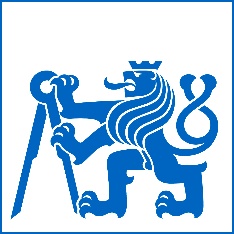 Energiequellen	2
   Text: Energie durch Kernverschmelzung	2Umwelt	5
   Text: Der Schritt ins 21. Jahrhundert	5Mathematik   	8
   Geometrie	11Umwelt      	12
   Text: Der Sonnenschirm der Erde hat ein Loch	12Bewerbung	15
   Texte: Die Bewerbung – Werbung in eigener Sache	15
	Tipps für die schriftliche Bewerbung
 	Tipps für das Vorstellungsgespräch	
   Bewerbungsbriefe, Lebenslauf, (Hör)Übungen	17Naturwissenschaft und Technik	20Auto und Verkehr	22Unfall 		25
   Texte: Freie Fahrt – Tempolimit auf der Autobahn	25
	Berichte über Elektroautos Wortschatz           Thema           Energiequellen Text:                            Energie durch Kernverschmelzungablaufen (ie, i. au)                                                               	probíhatabstoßen (sich) (-ie, -o-)                                                       	odpuzovat (se), odrážetAbstoßungskraft, die                                                       	odpudivá sílaähnlich                                                                            	podobný/ěantreiben (-ie, -ie-)                                                              	pohánět, hnátaufnehmen                                                                          	přijímat, absorbovatbefinden sich (a,u)                                                               	nacházet se, být, vyskytovat seBehälter, der (-)                                                                  	nádrž, nádoba, zásobníkbenötigen                                                                           	potřebovat, mít zapotřebíberühren (sich)                                                                   	dotknout, dotýkat sein Berührung kommen                                                      	přijít do kontaktubesitzen                                                                             	vlastnit, mítbewegen (sich)                                                                 	pohybovat (se)bezeichnen                                                                         	označit/-ovat, charakterizovatBrennstoff, der (-e)                                                             	palivoBruchteil, der (-e)                                                               	úlomek, zlomek, částin Bruchteilen von Sekunden                                              	ve chvilceDampf, der (ä-e)                                                                  	páraDauer, die                                                                            	doba, trváníDruck, der (ü-e)                                                                   	tlak, (s)tiskeinschalten                                                                         	zapnouterhitzen                                                                                	zahřát, zahřívaterreichen                                                                              	dosáhnout, dostat seErzeuger, der (-)                                                                  	generátor, výrobceFeld, das (er)                                                                       	polefernhalten (ie, a)                                                                  	vzdálit, vzdalovat, držet dálFormel, die (-n)                                                                   	vzorec, formulefünfzehnfach                                                                       	patnáctinásobnýGang, der (ä-e)                                                                    	chodin Gang bringen                                                                	uvést do choduGas, das (-e)                                                                       	plyngasleer                                                                              	bez plynu, vakuovanýgefroren                                                                            	zmrzlý, zmrazenýgeladen                                                                              	nabitýgelingen (a, i. u)                                                                	podařit segeschehen (a,i. e)                                                               	stávát se, dít seGesellschaft, die (-en)                                                        	společnostgewinnen (a,o)                                                                   	získat, získávatgewöhnlich                                                                         	obvykle, běžněGrund, der (ü-e)                                                                  	důvodhocherhitzt                                                                         	zahřátý na vysokou teplotuKern, der (-e)                                                                     	jádroKohle, die                                                                           	uhlíKraftwerk, das (-e)                                                             	elektrárnakreuzen (sich)                                                                     	(z)křížit (se)Kügelchen, das (-)                                                               	kuličkakugelförmig                                                                         	kulovitý (tvar)Kühlmittel, das (-)                                                              	chladivo, chladící prostředekLadung, die (en)                                                                 	nábojLeistung, die (-en)                                                              	výkonleistungsfähig                                                                     	výkonnýliefern                                                                                 	dodat, dodávat, poskytovatlösbar                                                                                  	řešitelnýLösung, die (-en)                                                               	řešení, roztokMantel, der (ä-)                                                                 	plášť, kabát, obalMenge, die (-n)                                                                  	množstvíMittelpunkt, der                                                                  	střed, centrumÖl, das (-e)                                                                         	ropa, olejQuelle, die (-n)                                                                  	zdroj, pramen, zřídloSauerstoff, der                                                                   	kyslíkscheinen, (ie, ie)                                                                  	svítit, zdát seSchlag, der (ä-e)                                                                 	rána, úder, rázmit einem Schlag                                                                	rázem, najednou, narázsobald                                                                                  	jakmile, jak jen, hned jakSonne, die (-n)                                                                   	sluncesteuern                                                                                	říditStrahl, der (-en)                                                                 	paprsek strömen                                                                               	proudit, téct, hrnout seTeil, der (-e)                                                                   	díl, částtrotz                                                                                   	navzdory, přesumwandeln                                                                         	přeměnit, přetvořitunterschiedlich                                                                    	rozdílný/ěverbrennen                                                                          	spálit, spalovat, shořetverdampfen                                                                          	vypařit (se)Verfahren, das (-)                                                              	postup, způsob, metodaverschmelzen  (o, i./h. o)                                                    	fúzovat, splynout, splývatversuchen                                                                           	pokusit se, zkusit, zkoušetverwenden                                                                           	vy/použít, vy/používatWärme, die                                                                        	teploWasserstoff, der                                                                 	vodíkzerfallen, (ie, i.a)                                                                	rozpadat/-padnout se, zanikatzünden                                                                                	zapálit, zažehnoutzusammenpressen                                                               	stlačitbenötigen, benötigte, benötigtberühren, berührte, berührtbezeichnen, bezeichnete, bezeichneteinschalten, schaltete ein, eingeschalteterhitzen, erhitzte, erhitzterreichen, erreichte, erreichtkreuzen, kreuzte, gekreuztliefern, lieferte, geliefertsteuern, steuerte, gesteuertströmen, strömte, i. geströmtumwandeln, wandelte um, umgewandeltverdampfen, verdampfte, verdampftversuchen, versuchte, versuchtverwenden, verwendete, verwendetzünden, zündete, gezündetzusammenpressen, presste zusammen, zusammengepresstablaufen, lief ab, i. abgelaufen                                er 	läuft ab            abstoßen, stieß ab, abgestoßen                                 	stößt ab  antreiben, trieb an, angetriebenaufnehmen, nahm auf, aufgenommen                     	nimmtbefinden, befand, befundenfernhalten, hielt fern, ferngehalten                           	hältgelingen, gelang, i. gelungengeschehen, geschah, i. geschehen                             	geschiehtgewinnen, gewann, gewonnenscheinen, schien, geschienenverbrennen, verbrannte, verbranntverschmelzen, verschmolz, i./h. verschmolzen        	verschmilztverwenden, verwandte, verwandtzerfallen, zerfiel, zerfallen                                           	zerfälltWortschatz             Thema                  UmweltText:                       Der Schritt ins 21. JahrhundertAckerland, das                                                                      	orná půdaabbauen                                                                              	snižovat, odstraňovatabermals                                                                              	opět, znovuabnehmen (a, omm)                                                             	ubývatAbstand, der                                                                       	(časový) odstupallmählich                                                                           	postupněAnspruch, der (ü-e)                                                           	nárok, požadavekAnstieg, der (e)                                                                  	stoupání, vzestup, zvýšeníarm                                                                                   	chudýArmut, die                                                                           	chudobaArt, die (en)                                                                         	druh(Aus)bildung, die                                                               	vzděláníausreichen                                                                          	dostačovataussterben (a, i. o)                                                               	vymřít, vyhynoutbedrohlich                                                                          	hrozivýbedroht                                                                               	ohroženýbeschleunigen etw.                                                           	urychlitBevölkerungszahl, die (en)                                                 	počet obyvatelBewässerung, die (en)                                                        	zavodňování, zavlažování Bodenverlust, der, (-e)                                                        	ztráta půdy	Bodenschutz, der                                                                	ochrana půdydas Verhalten ändern                                                      	změnit chovánídie Ausdehnung der Wüsten                                              	rozšíření pouštídie Folgen dieser Entwicklung                                          	následky tohoto vývojeeiner Sache ausgesetzt sein                                                	být něčemu vystavendarstellen                                                                           	představit/ovatDurchschnitt, der, (e)                                                        	průměrEinsatz, der (ä-e)                                                                	nasazení, vy-/použitíElend, das                                                                           	bída, nouzeentsprechen  (a,o)                                                                	odpovídat, vyhovovatErdbevölkerung, die                                                          	počet obyvatel zeměermutigend                                                                          	povzbudivýernähren                                                                             	(u)živit, erzeugen                                                                            	vyrobitFähigkeit, die (-en)                                                               	schopnostFolge, die, (-n)                                                                     	následek, důsledekfördern etw.                                                                         	něco podporovatfortbestehen (-and,-and)                                                      	přetrvávatFortschritt, der (e)                                                               	pokrokGeburtenrate, die (n)                                                           	porodnostgeringfügig                                                                        	nepatrný, nevýznamnýgesamt                                                                                 	celkový/ěgewinnen, (a, o)                                                                  	získ(áv)atgleichmäßig                                                                        	rovnoměrnýim Durchschnitt                                                                  	v průměruJahrhundert, das (e)                                                             	stoletíJahrtausend, das (e)                                                              	tisíciletíJahrtausendwende, die                                                     	přelom tisíciletíJahrzehnt, das (-e)                                                              	desetiletíLandwirt, der (e)                                                              	rolník, zemědělecleiden an (-itt, -itt-)                                                           	trpět něčímMangel, der (ä-)                                                                   	nedostatek, vadaMaßnahme, die (n)                                                             	opatřeníMaßnahmen treffen                                                           	učinit opatřenímöglicherweise	                                                      	možnánachhaltig                                                                           	trvale udržitelnýNachkomme, der (n)                                                          	potomekNahrungsmittel, die Pl.                                                      	potravinyNaturhaushalt, der                                                             	příroda, přírodní proces(y)Pflanzen- u. Tierarten                                                      	rostlinné a živočišné druhyrechnerisch                                                                        	početní/ě, matematickyRohölreserven, die Pl.                                                        	zásoby ropyRohstoff, der (e)                                                           	surovina sich einer Sache bedienen                                              	využít něčehoschädigen                                                                           	poškoditsparen                                                                                 	šetřitSteigerung, die  (en)                                                          	zvyšování, stupňováníStrahlung, die, (en)                                                           	záření, radiacesich unterscheiden (ie, ie)                                                   	odlišovat seüberschreiten (itt, itt)                                                         	překročitUmwelr, die                                                                       	životní prostředíÜbervölkerung, die                                                              	přelidněníUngleichheit, die (-en)                                                        	nestejnost, nerovnost, rozdílunterentwickelt                                                                   	zaostalýUnterernährung, die                                                            	podvýživaUrsache, die, (n)                                                                 	příčinasich vergrößern	                                                        	zvětšit seVerhalten, das                                                                   	chování, jednáníverkraften etw.                                                                   	zvládnoutsich verringern                                                                    	zmenšovat se(sich)verschärfen                                                               	z/přiostřit (se)Vernichtung, die (en)                                                           	zničeníVersorgung, die                                                                  	zásobovánívoraussichtlich	                                                        	výhledověvorhanden sein	                                                      	být k dispozici, existovatVorrat, der (ä-e)                                                                 	zásobavorschlagen (u, a)                                                               	navrhnout, navrhovatWachstum, das                                                                 	růstWälder neu anpflanzen	                                          	nově vysazovat lesyWeide- und Ackerland, das                                             	pastviny a orná půdaWerkzeug, das (e)                                                          	nástroj, nářadíwiederum                                                                       	znovuwirksam                                                                            	účinnýWohlstand, der                                                                 	blahobytZugang, der (ä-e)                                                                	přístupzuletzt                                                                               	v neposlední řadězunehmen (a. omm)                                                             	přibývatzur Verfügung stehen                                                      	být k dispozicizurückgehen (ging, gegangen)                                          	klesat, ubývatzuweisen, (ie, ie)                                                                 	přiděl-it/-ovatabbauen, baute ab, abgebautausreichen, reichte aus, ausgereichtdarstellen, stellte dar, dargestellternähren, ernährte, ernährtbeschleunigen, beschleunigte, beschleunigterzeugen, erzeugte, erzeugtfördern, förderte, gefördertschädigen, schädigte, geschädigtsparen, sparte, gespartvergrößern, vergrößerte, vergrößertverkraften, verkraftete, verkraftetverringern, verringerte, verringertverschärfen, verschärfte, verschärftabnehmen, (nimmt) nahm ab, abgenommenaussterben, (stirbt) starb aus, i. ausgestorbenentsprechen, (entspricht) entsprach, entsprochen,fortbestehen, bestand fort, fortbestandengewinnen, gewann, gewonnenleiden, litt, gelittenunterscheiden, unterschied, unterschiedenüberschreiten, überschritt, überschrittenzunehmen, nahm zu, zugenommenvorschlagen (schlägt), schlug vor, vorgeschlagenzurückgehen, ging zurück, i. zurückgegangenzuweisen, wies zu, zugewiesenWortschatz                Thema                     Mathematik   abhängig                                                                      	závislýAddition, die                                                               	sčítáníaddieren/zusammenzählen                                      	sčítatAbbildung, die                                                          	zobrazeníAnforderung, die, (en)                                               	požadavekAnzahl, die                                                              	počet, množstvíausklammern                                                          	vytknout před závorkuBasis, die                                                                 	základ, mocněnecBedingung, die  (en)                                                	podmínkabestehen,  aus etw.                                                 	skládat se z, být zBetrag, der (ä-e)                                                         	částka, suma, obnosbilden                                                                         	tvořitbis unendlich                                                              	až do nekonečnaBruch, der (ü-e)                                                        	zlomekBruchzahl, die (-en)                                                    	„     Bruchstrich, der                                                         	zlomková čáraDezimalbruch                                                             	desetinný zlomekechte und unechte Brüche                                         	pravé a nepravé zlomkyBrüche auf den gemeinsamen Nenner  bringen         	převádět zlomky na spol. jmenovateleBruch erweitern, auflösen                                       	rozšířit, převést z.   einfacher Bruch                                                         	jednoduchý z.zusammengesetzter  Bruch                                    	složený z.den Bruch vereinfachen, kürzen                               	zjednodušit, krátit z.Dezimalzahl, die                                                       	desetinné čísloDifferenz, die                                                           	rozdílDividend, der                                                            	dělenecDivision, die                                                           	dělenídividieren                                                             	dělitDivisor, der                                                                	dělitelDreisatz, der                                                              	trojčlenkaEinkommenssteuer, die (n)                                        	daň z příjmuElement, das, (e)                                                         	prvekenthalten, ie, a                                                           	obsahovatenthalten sein                                                             	být obsaženErgebnis, das                                                              	výsledekExponent, der                                                             	exponent, mocnitelFaktor, der                                                              	činitelFolge, die                                                                  	posloupnostFormel, die                                                                	vzorecFunktion, die                                                              	funkcegelten, gilt, a,o                                                          	platit (o výrocích)gerade Zahl                                                              	sudé číslogleich, ist gleich                                                       	rovná se, stejnýGleichheitszeichen, das                                           	rovnítkoGleichung, die                                                          	rovniceGleichung mit zwei Unbekannten                           	r.o dvou neznámýchalgebraische G.quadratische G.lineare G.ein Gleichungssystem lösen                                              	řešit soustavu rovniceine quadratische G. aufstellen                                        	sestavit kvadr. rovniciungefähr/annähernd gleich sein                                        	přibližně se rovnatdie G. vereinfachen, lösen                                                 	zjednodušit, řešit rovnici die G. umformen                                                                 	převéstdie Bedingung ist erfüllt                                                     	podmínka je splněnaunterer Index                                                                     	dolní index oberer Index                                                                        	horní   „ Größe, die                                                                        	veličinaGüterzug, der (ü-e)                                                            	nákladní vlakKehrwert, der                                                                  	převrácená hodnotaabsoluter Wert                                                                    	absolutní hodnotaKlammer, die  (n)                                                               	závorkarunde, eckige, geschweifte Klammern                            	kulaté, hranaté, složené závorkyKomma, das                                                                      	čárka (desetinná)    Konstante, die                                                                   	konstantaLogarithmus, derlogarithmish, logarithmierenLösung,die (en)                                                             	řešeníMenge, die (n)                                                                 	množinamengentheoretisch                                                        	v teorii množinDurchschnitt, der                                                             	průnikBildung des Durchschnitts Teilmenge                                                                        	podmnožina(un)endliche Mengeechte Teilmenge                                                                 	pravá/vlastní podmnožinaleere Menge                                                                         	prázdná mn.Vereinigungsmenge                                                          	sjednocení množinBildung der Vereinigungsmengezu einer Menge zusammenfassen                                      	shrnout do mn., tvořit množinyMinuend, der                                                                      	menšenecMittel (arithmetisches)                                                     	průměr (aritmetický)gewogener Durchschnitt                                                  	vážený průměrMultiplikation, die                                                           	násobení  multiplizieren                                                                   	násobitnatürliche Zahl                                                                   	přirozené číslonegative Z.                                                                       	záporné	positive Z.                                                                          	kladné		gerade Z.                                                                            	sudé		ungerade Z.                                                                        	liché		reelle Z.                                                                            	reálné		komplexe Z.                                                                      	komplexní ganze Z.                                                                             	celé	Nenner, der                                                                         	jmenovatelNummer, die /große Nummern                                          	číslo (obecně)Hausnummer, Handynummer, Zimmernummer, Vorwahl-…Operationszeichen, das                                                     	znaménko početní operacePotenz,die                                                                            	mocninaPotenzieren, das                                                          	umocňovánípotenzieren                                                             	umocňovatzur zweiten, dritten Potenz erheben                        	umocňovat na druhou, třetíquadrieren                                                                	umocňovat na druhouPrimzahl, die                                                         	prvočísloProdukt, das                                                           	součinPunkt, der                                                                  	tečka, bodQuotient, der                                                            	podíl, kvocientRadikand, der                                                          	odmocněnec, základ odmocninyRadizieren, das                                                        	odmocňováníradizieren                                                                	odmocňovat	rechnen                                                                    	počítat (ve smyslu početních úkonů)Rechnung, die (en)                                               	výpočet /účetberechnen, errechnen                                              	spočítat, vypočítatReihe, die                                                               	řada Steinzeit, die                                                           	doba kamennáSubtrahend, der                                                        	menšitelSubtraktion, die                                                        	odečítánísubtrahieren, abziehen                                              	odčítatSummand, der                                                           	sčítanecSumme, die                                                             	součet, sumaTeilbarkeit, die                                                       	dělitelnostUmkehrung, die                                                       	obrácení, inverzeVariable, die                                                             	proměnnáVektor, der                                                             	vektorVektorprodukt, das                                                 	vektorový součinvereinfachen                                                              	zjednodušitVermessungswesen, das, Geodäsie, die                   	zeměměřičstvívertauschen                                                               	zaměnitWahrscheinlichkeitsrechnung, die                           	pravděpodobnostKombinatorik, Statistik, dieWesentliche, das                                                      	podstataWurzel, die                                                              	odmocninaWurzelziehen, das                                                     	odmocňováníWurzel ziehen                                                          	odmocňovatZahl, die /2 Zahlen                                                  	číslo (mat. termín), početzählen                                                                        	počítatabzählen                                                                     	odpočítatZähler, der                                                                	čitatelZehe, die, (n)                                                            	prst (u nohy)Ziffer, die / 2 Ziffern                                                	číslicezusammenfassen                                                      	shrnoutsich zusammensetzen (aus etw.)                              	sestávat se, skládat se zZusammenzählen, das                                             	sčítáníZuzählen, das                                                           	připočítávání, sčítání Zuordnung, die                                                      	přiřazeníGeometrieAusgangspunkt, der                                                    	výchozí bodbegrenzen                                                                	ohraničit, vymezitDreieck, das                                                              	trojúhelníkDurchmesser, der                                                      	průměrEbene, die                                                                  	rovinaFigur, die                                                                    	obrazecFläche, die                                                                	povrch, plochaGerade, die                                                                	přímkaHöhe, die                                                                  	výškaKegel, der                                                                 	kuželKörper, der                                                                	tělesoKreis, der                                                                   	kruh, kružniceKreisumfang x  Kreisfläche                                       	obvod x plocha kruhuKugel, die                                                               	kouleLinie, die                                                                 	čáraMittelpunkt, der                                                       	středParallelogramm, das                                                	rovnoběžníkPrisma, das                                                                  	hranolPyramide, die                                                          	jehlanPunkt, der                                                                 	bod, tečkaQuader, der                                                               	kvádrQuadrat, das                                                              	čtverecRadius, der                                                              	poloměrRechteck, das                                                           	obdélník, pravoúhelníksenkrecht                                                                  	svislý, -e, kolmý Senkrechte, die                                                         	kolmiceStrahl, der                                                                	polopřímkaStrecke, die                                                               	úsečkaTrapez, das                                                               	lichoběžníkUmfang, der                                                             	obvodVerbindung, die                                                         	spojeníViereck, das                                                               	čtyřúhelníkwaagerecht                                                                 	vodorovný, -ě Winkel, der                                                               	úhelWürfel, der                                                               	krychle, kostkaZylinder, der                                                             	válecKaufmännisches RechnenProportionalität und Dreisatz                                   	úměrnost a trojčlenkaProzent-, Promille-, Zinsrechnung                          	výpočet …, …, úrokůAbschreibung, die                                                      	odpis, odpisováníZinsen, die Pl.                                                            	úrokyWortschatz            Thema                   Umwelt      Text:               Der Sonnenschirm der Erde hat ein LochAlterung, die                                                          	stárnutíAnlage, die (n)                                                            	zařízeníatmen                                                                        	dýchatAtom, das, (e)aufnehmen (a, omm)                                                 	přijmout, přijímat(sich)  ausdehnen                                                     	rozšiřovat, rozšířit (se)Ausstoß, der                                                           	emisebeherbergen                                                          	ubytovat, zde obsahovatbeitragen, (u, a)                                                      	přispět, přispívatbeobachten                                                            	pozorovatberuhen, auf etw.                                                      	zakládat se na něčem, spočívatbeunruhigend                                                            	znepokojivý, znepokojujícíbewirken                                                                   	způsobit, zapříčinit, zavinitbilden (sich)                                                            	tvořit (se)bodennah                                                                 	přízemníbrennbar                                                                	hořlavý dienen                                                                      	sloužitdringend                                                                  	naléhavý/ědünn                                                                          	tenký durchschnittlich                                                        	průměrný/ěEigenschaft, die (en)                                                 	vlastnosteingestrahlt                                                                 	vyzářenýEinheit, die (en)                                                        	jednotkaentdecken                                                                  	objevitEntdeckung, die                                                         	objeventsprechen, a, o                                                       	odpovídatErblindung, die (en)                                                   	oslepnutíErde, die (n, mst. Sg.)                                                	země(koule), ZeměErdoberfläche, die                                                      	zemský povrchErwärmung, die                                                        	oteplování, otepleníFeuerlöschmittel, das (-)                                         	hasicí prostředekfeststellen                                                                 	zjistitFlüssigkeit, die (en)                                                	tekutina, kapalinaForscher, der (-)                                                        	badatel, výzkumník gängig                                                                        	běžnýGas, das, (e)                                                              	plyngefährlich                                                                  	nebezpečný/ěgelangen                                                                     	dostat se, dospět, dorazit někamgelten (a,o)                                                               	platit, mít platnostgemäßigt                                                                   	přiměřeně, úměrněgenügen                                                                    	stačitgesamt                                                                       	celkový/ěgiftig                                                                           	jedovatýgünstig                                                                     	příznivý/ěhäufig                                                                       	častý/o, hojnýHaushalt, der (e)                                                        	domácnostHautkrebs, der                                                         	rakovina kůžeKohlenstoff, der                                                       	uhlíkkühl                                                                           	chladný/okünstlich                                                                   	umělý/eKuppel, die (n)                                                          	kopuleLoch, das (ö-er)                                                         	díraLufthülle, die (n)                                                       	vzdušný obalMantel, der (ä-)                                                        	plášťMolekül, das (e)	molekulariesig                                                                        	obrovský    Rückgang, der                                                            	pokles, snížení, úbytekSauerstoff, der                                                           	kyslíkschädigen                                                                   	poškoditSchaumstoff, der (e)                                                  	pěnová hmota, látkascheinen, ie, ie                                                           	zdát se, připadatSchicht, die (en)                                                         	vrstvaSchirm, der (e)                                                          	štít, ochrana, zástěnaSchutz, der                                                                	ochranaschützen                                                                     	(o)chránit, ochraňovatSonnenbrand, der (ä-e)                                               	úpalSonnenschirm, der (e)                                               	slunečníkSonnenstrahlung, die                                                  	sluneční zářeníspalten (spaltete, gespalten/t)                                   	štěpit  ständig                                                                     	stálý/e, trvalý/eStrahl, der (en)                                                           	paprsektöten                                                                          	zabítTreibhaus, das (au-er)                                               	skleníkTreibmittel, das, (-)                                                   	hnací prostředek (plyn)umgeben (a,e)                                                      	obklopit, obklopovatuntersuchen                                                              	zkoumat, vyšetřovatunsichtbar                                                              	neviditelnýVerbindung, die (en)                                               	sloučeninaVerhältnis, das (se)                                                  	poměr, vztahvernichten                                                                 	(z)ničitverringern (sich)                                                         	snížit, zmenšitverschwinden (a, i. u)                                                	(z)mizet verwehen                                                                 	od/zavát, rozfoukatverwenden                                                                   	použít, používatVorraussetzung, die (en)                                           	předpokladWasserdampf, der (ä-e)                                             	vodní páraWeltall, das                                                                	vesmírWeltraum, der                                                            	vesmírWind, der (e)                                                             	vítrWolke, die (n)                                                            	oblak, mrakzerstören                                                                     	(z)ničitzurückreflektieren                                                      	odrážet, odrazit Zusammenstoß, der (ö-e)                                          	srážkaausdehnen, dehnte aus, ausgedehntatmen, atmete, geatmetbeherbergen, beherbergte, beherbergtbeobachten, beobachtete, beobachtetberuhen, beruhte, beruhtbewirken, bewirkte, bewirktbilden, bildete, gebildetdienen, diente, gediententdecken, entdeckte, entdecktfeststellen, stellte fest, festgestelltgelangen, gelangte, i. gelangtgenügen, genügte, genügtschädigen, schädigte, geschädigttöten, tötete. getötetuntersuchen, untersuchte, untersuchtvernichten, vernichtete, vernichtetverringern, verringerte, verringertverwehen, verwehte, h/i verwehtverwenden, verwendete, verwendetzerstören, zerstörte, zerstörtzurückreflektieren, reflektierte zurück, zurückreflektiertspalten, spaltete, gespaltet/gespaltenaufnehmen, (nimmt), nahm auf, aufgenommenbeitragen, (trägt) trug bei, beigetragenentsprechen (entspricht), entsprach, entsprochengelten (gilt) galt, gegoltenumgeben, (umgibt) umgab, umgebenverschwinden, verschwand, i. verschwundenWortschatz              Thema                 BewerbungTexte:              Die Bewerbung – Werbung in eigener Sache                         Tipps für die schriftliche Bewerbung                         Tipps für das Vorstellungsgespräch abrufbar                                                                     	vyvolatelný, zobrazitelný (v počítači)Absage, die (n)                                                     	odmítnutíachten auf etw.                                                    	dbát, dávat pozorAnlaufstelle, die (n)                                              	poradna, kontaktní adresaAnmerkung, die (en)                                           	poznámka, připomínkaAnrede, die                                                            	osloveníArbeitsprobe, die (n)                                           	vzorek práceauffordern                                                               	vyzvat, vybídnoutÄußere, das                                                            	zevnějšek, vzhledäußern sich                                                             	vyjádř(i)ovat se, vyslovitausreichend                                                            	dostatečný/ěAussage, die (n)                                                      	výpověď, výrok, vyjádřeníBeachtung, die                                                        	pozornost, povšimnutíBeauftragte, der/die                                              	pověřenec, z(plno)mocněnecBedarf, der                                                              	potřebaBeendigung, die                                                	u/za/dokončeníbehalten ie, a                                                          	(po)nechat , podržet sibeliebig                                                                  	libovolný/ě, jak(ý)koli(v)Bereich, der (e)                                                         	obor, oblastBericht, der, (e)                                                     	zprávaberufsbezogen                                                           	vztahující se k povoláníberuhen in/auf etw.                                                 	spočívat v, zakládat se naBescheidenheit, die                                                  	skromnost, nenáročnostBescheinigung, die (en)                                           	potvrzení, osvědčení bewerben sich um etw./jn. (a, o)                           	ucházet se o něco/někohoBewerbung, die (en)                                                	ucházení se  o, písemná žádostbisherig                                                                   	dosavadníDatei, die (en)                                                          	souboreigenhändig                                                              	vlastnoručníEignung, die                                                            	způsobilost, vhodnostEindruck, der (ü-e)                                                  	dojemeingehen auf etw.                                                  	zabývat seeinhalten, ie, a                                                        	dodržet, zacho(vá)vateinstellen sich auf etw.                                         	připravit se, zvyknout seinzeln                                                                 	jednotlivýentmutigen                                                              	zbavit odvahy, zastrašitErscheinungsbild, das                                           	dojemFertigkeit, die (en)                                                 	dovednostfordern                                                                   	požadovatFortbildung, die                                                      	další vzdělávánígeeignet                                                                   	vhodnýGegenüber, das                                                         	protějšekgewissermaßen                                                         	do určité míry, jaksi, poněkudgliedern                                                                               	členitgrundsätzlich                                                                    	zásadní/ě, v podstatěHöfflichkeit, die                                                                	zdvořilostKosten, die                                                                         	nákladylenken etw. auf etw./jn.                                                      	svést, svádět, směřovatLichtbild, das                                                                    	fotografie, snímekMappe, die (n)                                                                     	desky, aktovka pořadač (na spisy)Misserfolg, der (e)                                                               	neúspěch, nezdarMitleid, das                                                                      	soucitRechtschreibung, die                                                          	pravopisSelbstlob, das                                                                    	sebechválasonstig                                                                                 	další, jiný, ostatnísorgfältig                                                                        	pečlivý/ě, svědomitý/ěsparen                                                                               	(u)šetřitspeichern                                                                          	uložit, ukládat (v počítači)Tippfehler, der (-)                                                             	překlepÜberblick, der                                                                   	přehledÜbersichtlichkeit, die                                                    	přehlednostübertrieben                                                                        	přehnaný/ě, přemrštěnýUnterlage, die (n)                                                               	podkladUnternehmen, das (-)                                                         	podnikunterrichtet sein                                                                 	být informovanýVerantwortung, die                                                          	(z)odpovědnost vergeblich                                                                          	marný, zbytečný vermeiden, ie, ie                                                                	vyvarovat, vyhnout seVermittler, der (-)                                                           	zprostředkovatel, prostředníkveröffentlichen                                                                  	z/uveřejnitVorgesetzte, der/die                                                         	nadřízený, představenýwecken                                                                              	(vz)buditWerdegang, der                                                                  	vznik, vývoj (člověka)  beruflicher Werdegang                                                   	pracovní životopisWert, der (e)                                                                     	hodnotawerten                                                                                	o/zhodnotitwertvoll                                                                             	cenný, hodnotnýZeichensetzung, die                                                          	interpunkceZeugnis, das (se)                                                             	vysvědčenízurechtkommen mit etw.                                                 	vyrovnat se, zvládnoutzurückgreifen (iff, iff)                                                      	obrátit se na, sáhnout poWortschatz              Thema                 Bewerbung                      Bewerbungsbriefe, Lebenslauf, (Hör)Übungenablehnen                                                                  	odmítnoutAG, die (AGs) Arbeitsgemeinschaft                     	zájmové kroužky (na škole)allerdings                                                               	ovšem (a)všakAltenheim, das (e)                                                  	domov seniorůAnerkennung, die                                                	uznáníAnlage, die (n)                                                      	přílohaAnleger, der (-)                                                    	vkladatel, investorAnspruch, der (ü-e)                                              	nárok, požadavek   Zeit in Anspruch nehmen                                 	zaměstnávat, zaneprázdnitAuftrag, der (ä-e)                                                  	zakázkaAusbildungsart, die                                             	druh, způsob vzdělá(vá)níaussperren                                                             	propustit, vyloučit z práceAusweis, der (e)                                                  	průkaz, legitimaceAuszubildende, der/die                                       	učeň, učniceBargeld, das                                                       	hotovostBeamte, der (n)                                                    	státní zaměstnanecbeantragen                                                       	po/zažádat, podat žádost Bedürfnis, das (se)                                          	potřeba, tužbabeigefügt                                                            	přiloženýBegriff, der (e)                                                     	pojem, výrazBehandlung, die                                                     	ošetření, ošetřováníBelegschaft, die (en)                                           	osazenstvo, zaměstnanciBeratung, die (en)                                                  	porada, konzultaceBescheinigung, die (en)                                          	potvrzení, osvědčení Betreff                                                                    	věc, obsah v oficiálním dopiseBezug auf                                                              	se zřetelem na, s odvoláním naDauer, die                                                        	doba, trvánídrohen                                                                    	hrozitEinkommen, das (-)                                             	příjemEinzelunterricht, der                                            	individuální výukaentlassen (-ieß, a)                                                    	propustitentnehmen (a, omm)                                             	brát, usoudit, vyrozumětErntezeit, die                                                     	žně, sklizeňFähigkeit, die (en)                                             	schopnostgegenwärtig                                               		současný, nynější, aktuálníGehalt, das (ä-er)                                              	platGeldanlage, die                                              	uložení peněz, investiceGesellenbrief, der                                        		výuční listGestaltung, die                                                 	u/vytvářeníGewerkschaft, die (en)                                		odboryGleitzeit, die                                                     	klouzavá pracovní dobaGliederung, die (en)                                       	členění, struktura, osnovaGüterfernverkehr, der                                     	dálková nákladní přepravaHandwerkskammer, die                                           	řemeslnická komoraKFZ (Kfz), das (s)  Kraftfahrzeug                           	motorové vozidlokündigen  etw./jm.                                   	            vypovědět něco/ dát výpověď někomuLeistungskurs, der (e)                                            	výkonnostní, intenzivní kurs                                                                              	na střední škole, hlavně na gymnáziuLohn, der (ö-e)                                                     	mzdaMitgliedschaft, die                                              	členstvímitteilen                                                               	sdělitniederlegen                                                         	přerušit, zatavit práciPflichtwehrdienst, der                                          	povinná vojenská službaReife, die                                                             	zralost, vyspělost   Mittlere Reife                                                      	závěrečná zkouška na reálkáchSchaffung, die                                                        	tvoření, tvorba, vytvářeníSchriftverkehr, der                                                	korespondence, písemný stykSparkasse, die                                                        	spořitelnaSteckbrief, der (e)                                                    	krátký popis osoby např. pro školní                                                                               	výměnu studentů; zatykačTätigkeit, die (en)                                                   	činnostTeilzeitkraft, die                                                      	pracovní síla na částečný úvazekÜberleitung, die                                                       	přechod, převedení, přejitíungerecht                                                                	nespravedlivý/ěUntersuchung, die (en)                                          	vyšetření, pátrání Verdienst, der (e)                                                   	výdělekVersicherung, die (en)                                        	pojišťovna, pojištěníVertrag, der (ä-e)                                                     	smlouva verwittwet                                                              	ovdovělývoraussichtlich                                                        	pravděpodobný/ěVorschlag, der (ä-e)                                               	návrhvorwerfen, (a,o)                                                       	vytýkat, vyčítatWarnsteik, der (s)                                                    	varovná stávkaWartung, die (en)                                                 	údržba Werk, das (e)                                                           	závod, podnik, továrnaZeugnis, das (se)                                                    	vysvědčeníZuschuss, der (ü-e)                                                  	příspěvek, přídavekablehnen, lehnte ab, abgelehntachten, achtete, geachtet(auf)fordern, forderte (auf), (auf)gefordertäußern, äußerte, geäußertaussperren, sperrte aus, ausgesperrtbeantragen, beantragte, beantragtberuhen, beruhte, beruhtdrohen, drohte, gedrohteinstellen, stellte ein, eingestelltentmutigen, entmutigte, entmutigtgliedern, gliederte, gegliedertkündigen, kündigte, gekündigtlenken, lenkte, gelenktmitteilen, teilte mit, mitgeteiltniederlegen, legte nieder, niedergelegtsparen, sparte, gespartspeichern, speicherte, gespeichertveröffentlichen, veröffentlichte, veröffentlichtwecken, weckte, gewecktwerten, wertete, gewertetbehalten (behält), behielt, behaltenbewerben (bewirbt), bewarb, beworbeneinhalten (hält), hielt ein, eingehaltenentlassen (entlässt), entließ, entlassenentnehmen (entnimmt), entnahm, entnommenvermeiden, vermied, vermiedenvorwerfen (wirft), warf vor, vorgeworfenzurechtkommen, kam zurecht, i. zurechtgekommenzurückgreifen, griff zurück, zurückgegriffenWortschatz           Thema       Naturwissenschaft und TechnikAufbruch, der                                                                  	odjezd, odchod, startaufgreifen (-iff, iff)                                                           	zachytitaufwändig                                                                         	nákladný, drahýbegreifen (.iff, iff)                                                            	pochopit, chápatbeherbergen                                                                      	pojmout, poskytnout přístřešíBergbau, der                                                                      	hornictví, báňský průmyslbestaunen                                                                         	obdivovat,Bodenschätze, die Pl.                                                      	nerostné bohatstvíDampflok, die (s)                                                              	parní lokomotivaDüse, die (n)                                                                    	tryskaeinzigartig                                                                          	jedinečnýerfahrbar                                                                           	možné zažít, zakusiterrichten                                                                           	zříditFlieger, der (-)                                                                   	letadloFunk, der                                                                          	rozhlas, rádioGang, der                                                                            	chod  in Gang setzen                                                                 	uvést do chodugläsern                                                                                	skleněnýGleitflug, der  (ü-e)                                                            	klouzavý letHängegleiter, der (-)                                                           	rogaloHubschrauber, der (-)                                                        	helikoptéra, vrtulníkKnopfdruck, der                                                                 	stisknutí knoflíku/tlačítkalohnenswert                                                                      	přínosný, prospěšný, vyplatí seLuftfahrt, die                                                                    	let, let. doprava, vzduchoplavbaMessung, die (en)                                                            	měřenímitverfolgen                                                                      	sledovat, podílet seNaturgesetz, das (e)                                                          	přírodní zákonRaumfahrt, die (en)                                                            	kosmický letSchwerpunkt, der (e)                                                         	těžiště, hlavní bodSegelflugzeug, das (e)                                                       	větroňsenkrecht                                                                           	kolmý/o, svislý/eSinn, der (e)                                                                     	smyslSondervorführung, die (en)                                              	předvádění, zvláštní přehlídkaStaunen, das                                                                     	údiv, úžasStarkstrom, der                                                                 	silnoproudStraßenkreuzer, der                                                          	bourák , (auto) gespr.Tauchkugel, die                                                                 	batysféraTiefsee, die                                                                       	hlubina (oceánu)Truppe, die (n)                                                                  	soubor (div.), oddíl (voj.)umfassen                                                                            	obsahovat, zahrnovatunterhaltsam                                                                    	zábavnýUrsprung, der (ü-e)                                                         	původ, vznikveranschaulichen                                                              	znázornit, názorně vysvětlitVerfahren, das (-)                                                             	postup, metodavorführen                                                                           	předvádět, předvést, ukázatWeltraum, der                                                                  	vesmír, kosmosWerft, die (en)                                                                  	loděnicewertvoll                                                                             	hodnotný, cennýzahlreich                                                                            	četný, hojnýzurückversetzen                                                               	vrátit, přenést (do minulosti)Zweigstelle, die (n)                                                           	pobočkabeherbergen, beherbergte, beherbergtbestaunen, bestaunte, bestaunterrichten, errichtete, errichtetmitverfolgen, verfolgte mit, mitverfolgtumfassen, umfasste, umfasstveranschaulichen, veranschaulichte, veranschaulichtvorführen, führte vor, vorgeführtzurückversetzen, versetzte zurück, zurückversetztaufgreifen, griff auf, aufgegriffenbegreifen, begriff, begriffenWortschatz           Thema               Auto und VerkehrAbgas, das (e)                                                                      	zplodiny, výfukový plynAchse, die, (n)                                                                	osa, nápravaAmpel, die (n)                                                                   	semaforanspringen (a, u )                                                               	naskočitAntrieb, der (e)                                                                   	pohonASU, die Abgassonderuntersuchung                                  	měření emisíaufstellen                                                                             	vztyčitausbeulen                                                                           	vyklepatAusfahrt, die                                                                     	vý/sjezdAuspuff, der (e)                                                                  	výfukausschlaggebend                                                                 	rozhodnýaussetzen                                                                           	vysaditBeschränkung, die (en)                                                     	omezeníBirne, die (n)                                                                   	žárovkaBremse, die (n)                                                                 	brzdaBrennstoffzelle, die (n)                                                      	palivový článekdämmen                                                                            	izolovat (proti hluku)Drehstrom, der                                                                	třífázový proudDruck, der (ü-e)                                                                  	tlakEinbahnstraße, die (n)                                                        	jednosměrná uliceeinspritzen                                                                           	vstříknouteinstellen                                                                            	seřídit, seřizovatentzünden, sich                                                                 	vznítit seersetzen                                                                               	nahradit, vyměnitFahrspur, die (en)                                                           	jízdní pruhFahrzeugbrief, der (e)                                                        	technický průkazFahrzeugschein, der (e)                                      	                    „                  Fließband, das                                                                 	běžící (výrobní) pásFunken, der (-)                                                                  	jiskraGang, der (ä-e)                                                                	rychlostní stupeňGeländewagen, der (-)                                                        	terénní vůz/vozidloGeräusch, das (-)                                                               	šum, šelest, hlukGeschwindigkeit, die (en)                                              	rychlost, tempoGetriebe, das (-)                                                              	převodovkaGleichgewicht, das                                                         	rovnováhaGurt, der (e)                                                                    	(bezpečnostní) pásHaftpflichtversicherung, die                                            	povinné ručeníHupe, die (n)                                                                   	houkačka, klaksonInsasse, der (n)                                                               	pasažér, cestujícíKerze, die (n)                                                                    	svíčkaKotflügel, der (-)                                                            	blatníkKlingel, die  (n)                                                                	zvonekKraftstoff, der                                                                   	pohonná hmota, palivoKreisverkehr, der                                                              	kruhový objezdKreuzung, die (en)                                                             	křižovatkaKühler, der (-)                                                                   	chladičKupplung, die (en)                                                             	spojkaKurbelwelle, die (n)                                                          	kliková hřídelkurvenreich                                                                        	silnice s mnoha zatáčkamiKüste, die (n)                                                                	pobřežíladen (u, a)                                                                        	nabítleise                                                                                   	tichý, tišeLenkrad, das                                                                      	volantLenkstange, die (n)                                                             	řídítkaLichtmaschine, die (n)                                                       	dynamoLuftwaffe, die                                                                    	vojenské letectvoMesser, der (-)                                                                      	měřič, měřidloMinderheit, die (en)                                                          	menšinaMotorhaube, die (n)                                                          	kapotaMüll, der                                                                           	odpadpreiswert                                                                            	(cenově) výhodnýRapsöl, das                                                                          	řepkový olejrasen                                                                                    	hnát se, řítit se, pádit, uhánětRastplatz, der (ä-e)                                                          	odpočivadloReifen, der (-)                                                                      	pneumatikaRennen, das (-)                                                                   	závody, dostihyRückwärtsfahren, das                                                         	couvání Ruf, der  (e)                                                                        	pověst, reputace Sattel, der (ä-)                                                                   	sedloSchall, der                                                                         	zvuk     schalten                                                                             	za/přeřadit (v autě)Schaltung, die (en)                                                            	přehazovačka (na kole)Scheibenwischer, der (-)                                                    	stěračScheinwerfer, der (-)                                                         	světlomet, reflektorSchlauch, der (äu-e)                                                           	duše, hadice, trubiceSchneekettte, die (n)                                                          	sněhový řetězSchutzblech, das (e)                                                            	blatník (na kole)Spannung, die (en)                                                              	napětí, pnutísparsam                                                                              	úspornýSpeiche, die (n)                                                                  	paprsek (kola)Ständer, der (-)                                                                 	stojansteil                                                                                       	příkrý, strmýSteuer, das (-)                                                                      	volant, kormidloSteuer, die (n)                                                                    	daňStoßdämpfer, der (-)                                                           	tlumičStoßstange, die (n)                                                            	nárazníkStimme, die (n)                                                                 	hlasStützpunkt, der                                                                  	opěrný bod, základnaTank, der (s)                                                                       	nádrž, cisternatreten  (a, h/i. e )                                                                 	stoupnout, šlápnoutüberholen                                                                           	předjíždět, předjetüberqueren                                                                        	přecházet, přejít, přejetVerbrauch, der                                                               	spotřebavermessen (-aß, e)                                                             	z/pro/přeměřitverpassen                                                                         	zmeškat, propástversagen                                                                           	selh(áv)atVollkaskoversicherung, die                                               	plné havarijní pojištěníWarnblinkanlage, die (n)                                                     	výstražná světla (u auta)Warndreieck, das  (e)                                                           	výstražný trojúhelníkwendig                                                                                	ovladatelnýWerkstoff, der (e)                                                              	materiál (pro výrobu)Windschutzscheibe, die                                                     	přední, čelní sklo Zündung, die (en)                                                              	zapalování, zažehnutíauf/einstellen, stelte auf/ein, auf/eingestelltausbeulen, beulte aus, ausgebeultaussetzen, setzte aus, ausgesetztdämmen, dämmte, gedämmteinspritzen, spritzte ein, eingespritztentzünden, entzündete, entzündetersetzen, ersetzte, ersetztrasen, raste, i. gerastschalten, schaltete, geschaltetüberholen, überholte, überholtüberqueren, überquerte, überquertverpassen, verpasste, verpasstversagen, versagte, versagtanspringen, sprang an, h. angesprungenladen (lädt), lud, geladentreten (tritt), trat, h./i. getretenvermessen (vermisst), vermaß, vermessenWortschatz              Thema                     UnfallTexte                   	Freie Fahrt – Tempolimit auf der Autobahn	Berichte über ElektroautosAbschleppdienst, der                                                      	odtahová službaabsichern                                                                            	zajistit, zabezpečitanbrechen, a, o                                                                   	nalomit, načítanpassen                                                                            	přizpůsobit, upravovatansonsten                                                                               jinak, v opačném případě, mimo toaufhalten, ie, a                                                                   	zadržet, zastavitAufklärung, die (en)                                                         	osvěta, poučení, vysvětleníAussage, die (n)                                                                  	výpověďausweichen, i, i. i                                                                	vy/uhnout, vy/uhýbatbeachten                                                                              	dbát, dávat pozorbehandeln                                                                           	ošetřit, ošetřovatbeobachten                                                                          	pozorovatBegrenzung, die (en)                                                            	omezení, ohraničeníBenzinschlitten, der                                                             	velké, drahé auto, bourákbereits                                                                                   	už, jižBeschränkung, die (en)                                                        	omezeníbewirken                                                                            	způsobit, ovlivnitBußgeld, das (er)                                                                	pokutadicht                                                                                   	těsný/ěeinzig                                                                                  	jedinýeingedrückt                                                                        	promáčknutýentgegenkommend                                                             	protijedoucí, vstřícnýereignen sich                                                                       	stát se, udát seEreignis, das (se)                                                               	událosterforderlich                                                                        	nutný, potřebnýFinesse, die (n)                                                                  	finesa, trik, důvtipFrechheit, die                                                                      	drzostFriedhof, der (ö-e)                                                             	hřbitovGeduld, die                                                                        	trpělivostgefährden                                                                           	ohrožovatGefährt, das (e) veralt.                                                        	povozGegenfahrbahn, die                                                            	protisměrgeraten, ie i. a                                                                  	dostat se, dospět (někam)gestaunt                                                                               	užaslý, udivenýHalswirbelsäule, die                                                           	krční páteřHalter, der (-)                                                                      	držitelHergang, der                                                                       	postup, průběhhergeben , a, e                                                                      	dá(va)tHöchstgeschwindigkeit, die                                                	nejvyšší povolená rychlostKnall, der (e)                                                                       	třesk(nutí), bouchnutíMeldung, die (en)                                                              	hlášeníNeige, die                                                                          	sklon, zbytek  zur  Neige gehen                                                             	chýlit se ke konciNotarzt, der (ä-e)                                                    	lékař záchranné/pohotovostní službyNürnburgring                                                          	závodní okruhOpfer, das (-)                                                         	oběťPersonenschaden, der                                              	poškození zdraví, ztráta na životechPfeil, der (e)                                                           	šipkaPrellung, die (en)                                                   	z/pohmožděnina, výronpreschen                                                                 	pádit, letět, hnát seRat, der (-schläge)                                                   	rada  gute Ratschläge in den Wind schlagen                 	nedbat dobře míněných radRettungsdienst, der                                                	záchranná službaRippe, die (n)                                                          	žebroRollstuhl, der (ü-e)                                               	invalidní vozíkrücksichtslos                                                           	bezohledný/ěrund                                                                        	kulatýSachschaden, der (ä-)                                            	věcná škodasauer                                                                       	kyselý/e, naštvanýSchild, das (er)                                                        	tabule, deska (s nápisem)Schilderung, die                                                      	popis, líčeníschlapp                                                                    	ochablý, mdlý, slabýSchulter, die (n)                                                       	ramenoSozius, der (se)                                                        	spolujezdec (na tandemu)Schlüsselbeinbruch, der                                         	zlomenina klíční kostischuld                                                                     	vinensperren                                                                     	(u)zavřít, zablokovatstreiten (sich), itt, itt                                               	hádat se, přít sStromnetz, das                                                          	elektrická síťstürzen                                                                     	spadnout, zřítit seTÜV Technischer Übewachungsverein                  	STKüberholen                                                                	předjet, předjíždětumleiten                                                                 	vést oklikou, odklonitumrandet                                                                 	orámovaný, olemovanýUnfallbericht, der (e)                                                	zpráva o nehoděunverschämt                                                           	nestoudný/ě, nestydatý/ěVerletzung, die (en)                                                 	zraněníVerband, der (ä-e)                                                  	obvaz, bandážvernehmen, a, omm                                                  	vyslýchatVernunft, die                                                             	rozumversorgen                                                                 	zásobit, zabezpečitVerstand, der                                                           	rozumvertragen (sich), u, a                                              	snášet (s), snést (se)verwechseln                                                           	zaměnitVordermann, der                                                      	ten, co jede přede mnouWitterungsverhältnisse, die Pl.                              	povětrnostní poměryWolkenbruch, der (ü-e)                                         	průtrž mračenwütend                                                                   	zuřivý, vzteklýBatteriezelle, die (n)                                              	článekzerbrechen,(a,o)                                                    	rozbítZeugin, die (nen)                                                     	svědkynězusammenstoßen, ie, i. o                                         	srazit seabsichern, sicherte ab, abgesichertanpassen, passte an, angepasst    beachten, beachtete, beachtetbehandeln, behandelte, behandeltbeobachten, beobachtete, beobachtetgefährden, gefährdete, gefährdetpreschen, preschte, i. gepreschtsperren, sperrte, gesperrtstürzen, stürzte, i. gestürztüberholen, überholte, überholtumleiten, leitete um, umgeleitetversorgen, versorgte, versorgtverwechseln, verwechselte, verwechseltanbrechen (bricht), brach an, angebrochenaufhalten (hält), hielt auf, aufgehaltenausweichen, wich aus, i.ausgewichengeraten(gerät), geriet, i. geratenstreiten, stritt, gestrittenvernehmen (vernimmt), vernahm, vernommenvertragen (verträgt), vertrug, vertragenzerbrechen (zerbricht), zerbrach, zerbrochenzusammenstoßen (stößt), stieß zusammen, i. zusammengestoßen